Kochane Krasnoludki!  Nie możemy na razie spotkać się w przedszkolu. Spędzacie czas w domu . Wasi Rodzice, których serdecznie pozdrawiamy,  przeczytają wam ten list od nas- i mamy nadzieję- pobawią się z wami. Przesyłamy kilka pomysłów na wspólne spędzenie czasu. Właśnie w tych dniach przychodzi do nas nowa pora roku- wiosna, o której już zaczęliśmy w przedszkolu rozmawiać. Nasze zabawy będą więc bardzo wiosenne. Tego życzą wam pani Kasia i pani Grażynka. Pa, pa.1.Spacer z Mamą i /lub Tatą.-szukanie koloru zielonego w przyrodzie ( młode trawki, pierwsze listeczki, może coś jeszcze…?),-co zielonego widzisz jeszcze ( ławka, samochód, światła sygnalizatora, ubrania…), kto znajdzie więcej takich rzeczy, kto pierwszy,-pamiątkowe zdjęcie ze spaceru w miejscu ,,najbardziej zielonym”.2.Utrwalenie słów piosenki - uczonej w przedszkolu ,,Wiosenny spacerek”Tup, tup, tup- 2xJuż cieplutkie słonce świeci,Na spacerek poszły dzieci z naszego przedszkola-2x.Tup, tup, tup- 2xTu krokus, tam pierwiosnekWidać wiosnę, słychać wiosnęW lesie i na polach- 2x.Ćwir, ćwir, ćwir- 2xJaskółeczka czarna małaZ ciepłych krajów przyleciałaGniazdko swe buduje- 2x.Jeżeli dziecko pamięta gesty do piosenki, może nauczyć Rodzica, ale najlepiej wspólnie wymyślić ,,ruchową ilustrację piosenki”.3.,,Suknia Pani Wiosny”Na duuużym arkuszu papieru- można skleić kilka kartek, albo na kartce jaką mamy- naklejamy twarz- np. wyszukaną przez dziecko w gazecie, wyciętą z pomocą Rodzica- szkicujemy suknię- dziecko ozdabia wg swojego pomysłu- i przyzwolenia Rodzica ( kredki, pisaki, farby, skrawki papieru, plastelina, cekiny, guziczki…). Prawda, że pięknie wyszło?4.Zabawy z kostką- możemy wykorzystać pudełko dowolnych rozmiarów, na każdej ściance nakleić/ naszkicować zwierzątko. Turlamy kostką- dziecko/Rodzic naśladuje głos- ruch- wygląd zwierzątka, które wylosuje. Mogą to być np. żabka, ptaszek, wąż, pszczółka, kotek, niedźwiadek.Wkładamy do pudełka różne przedmioty- dziecko potrząsa pudełkiem- rozpoznaje co to może być po odgłosach ( kilka klocków plastikowych, kilka klocków drewnianych, pęk kluczy, gumowa piłeczka…), lub wkłada rękę i poprzez dotyk rozpoznaje co ma w ręku.Umieszczamy w pudełku karteczki z różnymi zadaniami dla dziecka/Rodzica- karteczki przygotowujemy wspólnie z dzieckiem ( piszemy lub wykorzystujemy obrazki np. a reklamy, gazety, sami rysujemy). Propozycje: stań przy czymś w kolorze zielonym, policz krzesła w pokoju, ułóż wieżę z czterech klocków, klaśnij w ręce 5 razy, powiedz, jaka pora roku do nas przyszła, wymień nazwy trzech zwierząt…).5.Kolorowanki.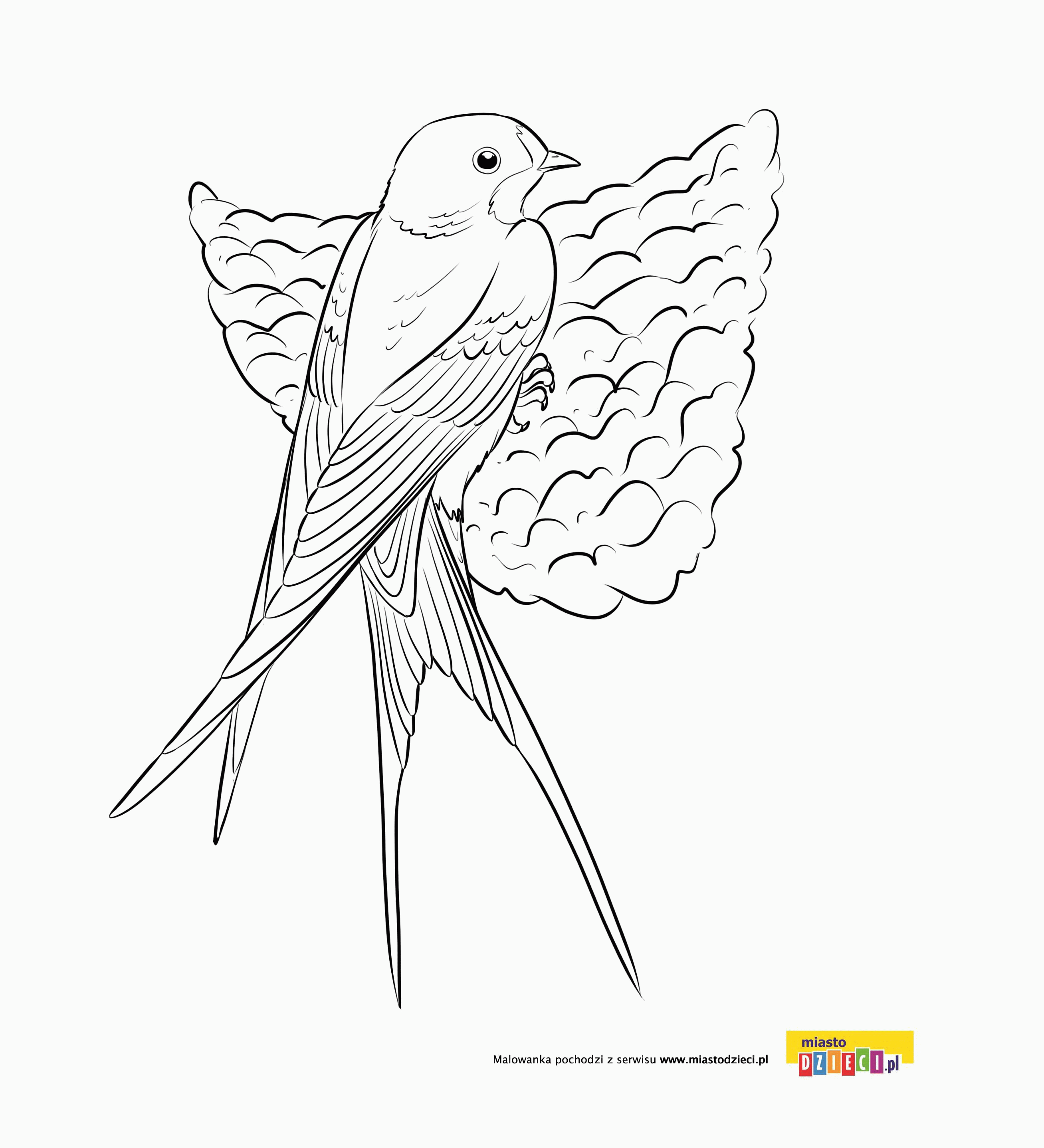 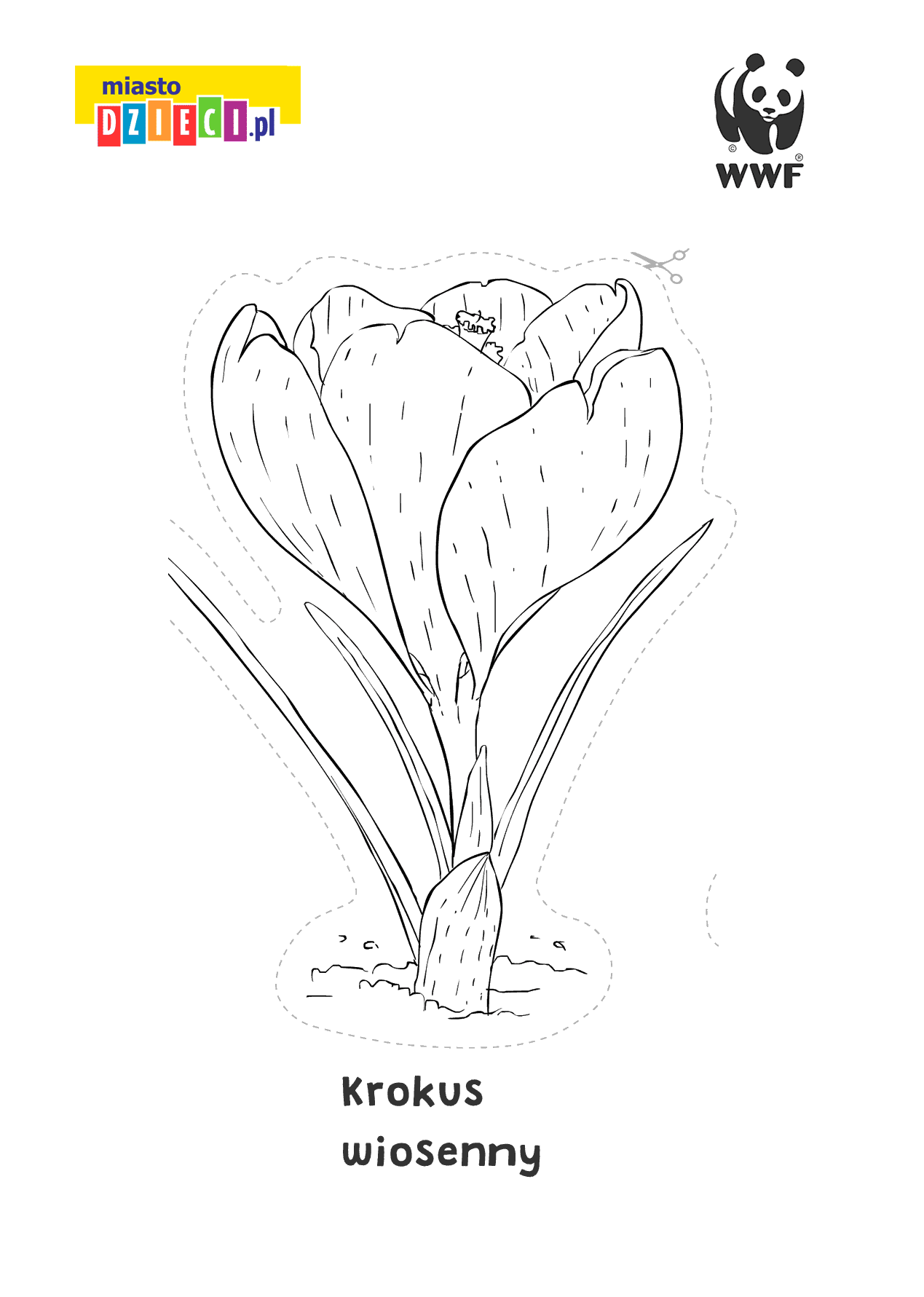 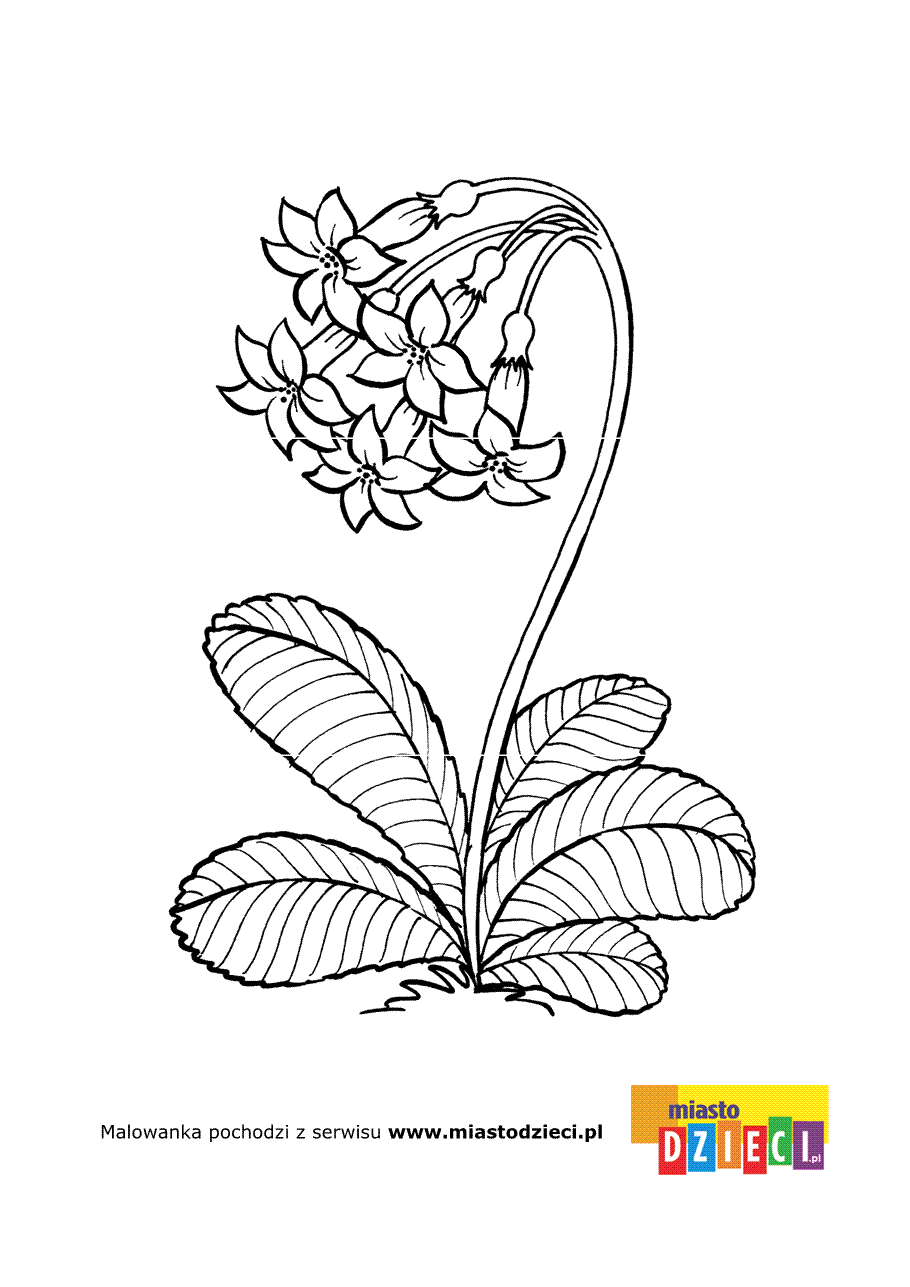 